LESSON 5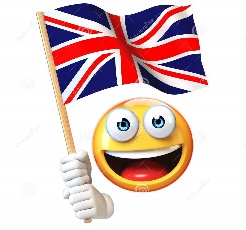 HELLO KIDS! 		HOW ARE YOU? IT’S TIME FOR ENGLISH!Pag. 57 exercise 8: read and match. Listen and check. (Osserva le immagini, leggi le frasi e scegli quali si riferiscono all’immagine n. 1 e quali alla n. 2  scrivendo il numero giusto accanto alla frase. Poi ascolta per verificare se hai scritto giusto. Attento: “In the canteen” non significa in cantina, ma “a mensa” )Ripassa ancora una volta come si dice l’ora guardando questo video https://www.youtube.com/watch?v=uRoTUUITEK8&fbclid=IwAR2htJ5yNo9NiNGlKkWI7HuchGchFWgH9kX5bPreRqX-AdNnnaaur7Wu8s4  poi fai i seguenti esercizi:Pag. 57 exercise 9: listen and write the right time (Ascolta e scrivi l’ora corretta)Pag. 57 exercise 10: listen and write.  ( Ascolta e scrivi “Yes, I do” se la tua risposta è si. “No, I don’t” se la tua risposta è no.)  See you on Friday!	Bye bye! 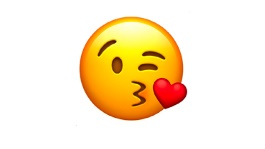 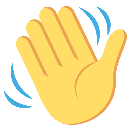 